Hello, how are you?Hello, hello, hello, how are you?
Hello, hello, hello, how are you?I’m good.
I’m great!
I’m wonderful!
I’m good.
I’m great!
I’m wonderful!Hello, hello, hello, how are you?
Hello, hello, hello, how are you?I’m tired.
I’m hungry.
I’m not so good.
I’m tired.
I’m hungry.
I’m not so goodhttps://www.youtube.com/watch?v=tVlcKp3bWH8What’s the weather?What’s the weather? What’s the weather?What’s the weather like today?Tell us (child’s name) What’s the weather?What’s the weather like today?  Is it sunny?  (hold hands above head in a circle)Is it cloudy?  (cover eyes with hands) Is it rainy out today?  (flutter fingers downward)Is it snowy?  (wrap arms around the body and shiver)Is it windy? (“blow children over with a swoop of your arms)What’s the weather like today?https://www.youtube.com/watch?v=hQCt_tDh3s4(od 1:22)Days of the weekMonday Tuesday Wednesday Thursday Friday Saturday Sundayhttps://www.youtube.com/watch?v=36n93jvjkDsJĘZYK ANGIELSKIgr. MOTYLKI/ŻABKITooty TaCHORUS: A tooty-ta, a tooty-ta, a tooty ta-ta!
A tooty-ta, a tooty-ta, a tooty ta-ta!
Thumbs up CHORUS
Thumbs up, Elbows back CHORUS
Thumbs up, Elbows back, Knees together CHORUS
Thumbs up, Elbows back, Knees together, Feet apart CHORUS
Thumbs up, Elbows back, Knees together, Feet apart, Bottoms up CHORUS
Thumbs up, Elbows back, Knees together, Feet apart, Bottoms up, Head back CHORUS
Thumbs up, Elbows back, Knees together, Feet apart, Bottoms up, Head back, Tongue out, CHORUS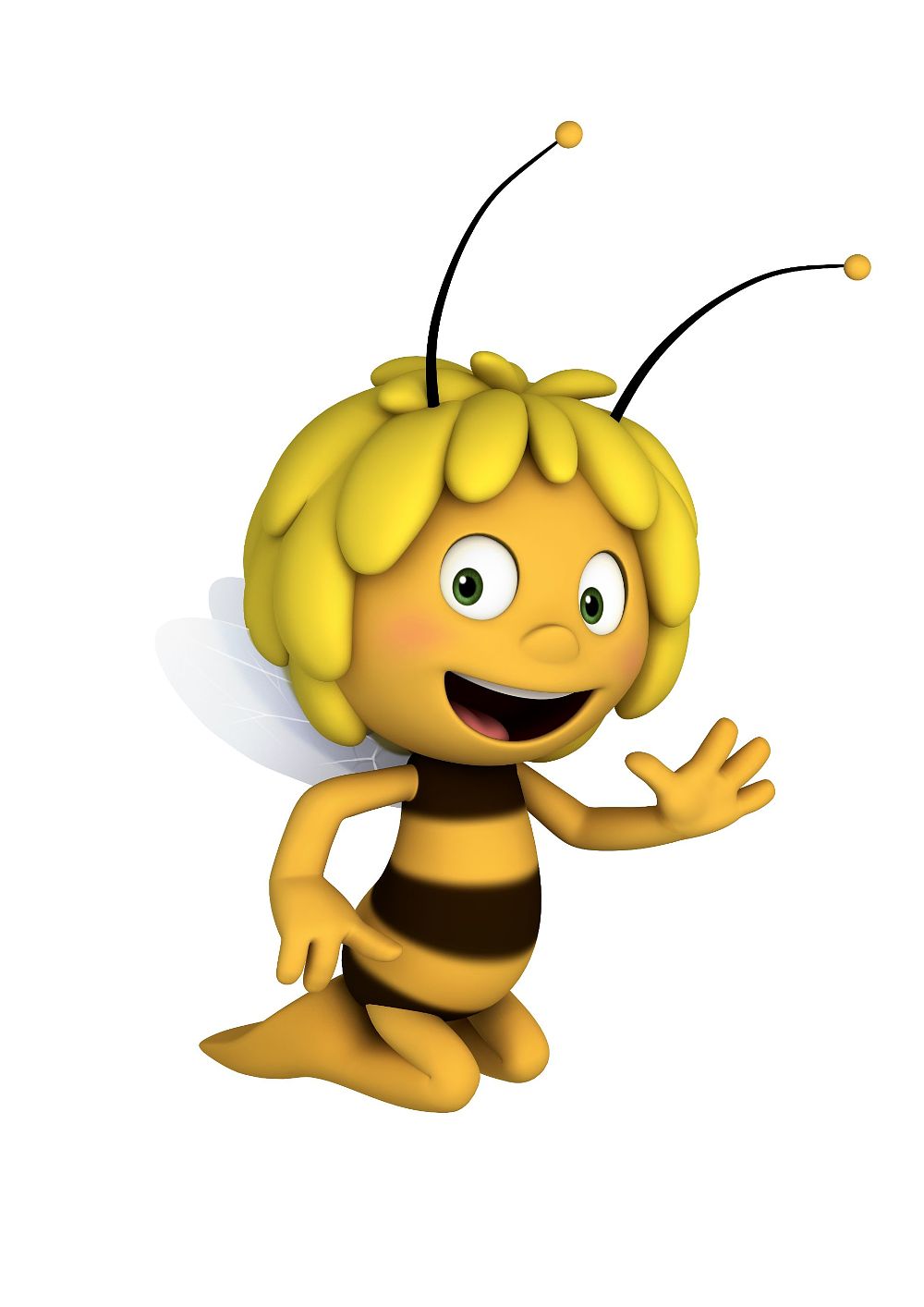 https://www.youtube.com/watch?v=ea4TVg0_8DkWind the Bobbin upWind the bobbin up. Wind the bobbin up. Pull, pull, clap, clap, clap. Wind it back again. Wind it back again. Pull, pull, clap, clap, clap. Point to the ceiling. Point to the floor. Point to the window. Point to the door. Clap your hands together, 1, 2, 3. Put your hands upon your knee. Wind the bobbin up. Wind the bobbin up. Pull, pull, clap, clap, clap. Wind it back again. Wind it back again. Pull, pull, clap, clap, clap. Point to the ceiling. Point to the floor. Point to the window. Point to the door. Clap your hands together, 1, 2, 3. Put your hands upon your knee.https://www.youtube.com/watch?v=pDuaaEq7rk4